О внесении изменений в постановление администрации Цивильского района от 19.02.2018 №107 «О плане мероприятий по противодействию коррупции в администрации Цивильского района Чувашской Республики на 2018 год»В соответствии с Указом Президента Российской Федерации от 29.06.2018г. №378 «О национальном плане противодействия коррупции на 2018-2020 годы», администрация Цивильского районаПОСТАНОВЛЯЕТ:Внести в План мероприятий по противодействию коррупции в администрации Цивильского района Чувашской Республики на 2018 год, утвержденный постановлением администрации Цивильского района от 19.02.2018 г. №107 (далее – План) следующие изменения:П.15 Плана изложить в следующей редакции:План дополнить п.15.1. в следующей редакции:План дополнить п.47,48 следующего содержания:Контроль за исполнением  настоящего постановления оставляю за собой.И.о.главы администрации Цивильского района 	Б.Н.Марков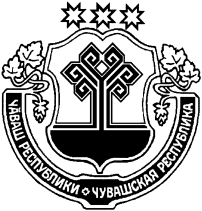 Ч+ВАШ  РЕСПУБЛИКИЁ/РП, РАЙОН/ЧУВАШСКАЯ РЕСПУБЛИКА ЦИВИЛЬСКИЙ РАЙОНЁ/РП, РАЙОН    АДМИНИСТРАЦИЙ/ЙЫШ+НУ2018 ё? сентябрĕн 10-м\ш\  № 517Ё\рп. хули АДМИНИСТРАЦИЯЦИВИЛЬСКОГО РАЙОНАПОСТАНОВЛЕНИЕ10 сентября  2018 года  № 517                          г. Цивильск«15Ежегодное повышение квалификации муниципальных служащих, в должностные обязанности которых входит участие в противодействии коррупциив течение годаотдел организационного обеспечения»«15.1Обучение муниципальных служащих, впервые поступивших на муниципальную службу для замещения должностей, включенных в перечни, установленные НПА Российской Федерации, по образовательным  программам в области противодействия коррупциив течение годаотдел организационного обеспечения»«4748Повышение эффективности контроля за соблюдением лицами, замещающими должности муниципальной службы, требований законодательства Российской Федерации о противодействии коррупции, касающихся предотвращения и урегулирования конфликта интересов, в том числе за привлечением таких лиц к ответственности в случае их несоблюденияПовышение эффективности кадровой работы в части, касающейся ведения личных дел лиц, замещающих муниципальные должности,  должности муниципальной службы, установление контроля за соблюдением за актуализацией сведений, содержащихся в анкетах, представляемых при назначении на указанные должности и поступлении на такую службу, об их родственниках и свойственниках в целях выявления возможного конфликта интересовпостоянно отдел организационного обеспечения» 